От и льёт дубовик(хороводная)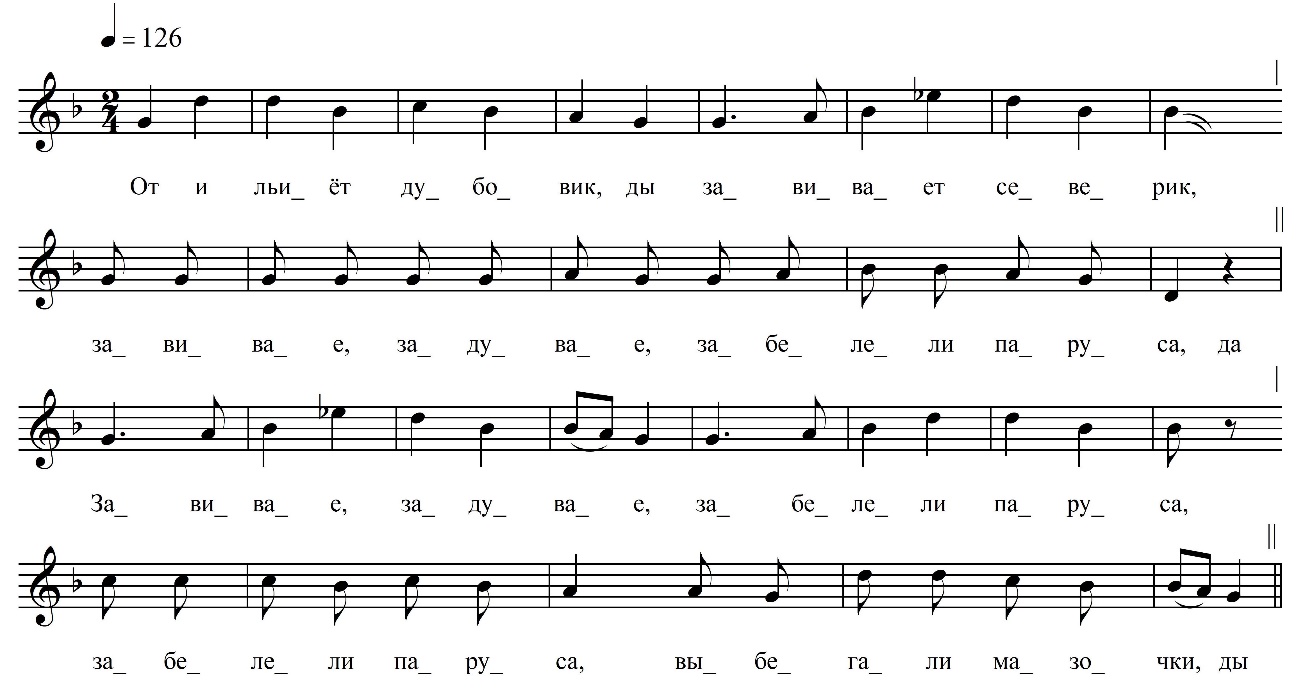 ФНОЦ СПбГИК, ВхI-а.10/7Запись Власовой Г., Горбаченко П., Кармазовой Т., Мамаевой Н., Хлынцева А., Целуйкиной Г. 26.06.1974 д. Гостинополье Вындиноостровского с/п Волховского р-на Ленинградской обл. Инф. Коновалова Евдокия Степановна (1879) От и льи(ё)т дубовик, ды Завивает северик.Завивае[т], задувае[т], Забелели паруса, даЗавивае[т], задувае[т], Забелели паруса.Забелели паруса,Выбегали мазочки, дыВыбегали мазочки, даНаши милыи дружки,  Наши милы дружки, даНаши три робятушка, даНаши милыи дружки, даНаши три робятушка,Все робята идут,По подарку несут, даВсе робятушка идут, дыПо подарочку несу[т].От моёва-то милово Нет известья никаково.От моёва-то милово Нет известья никаково.Милый письма не пише[т],Поклона не пошлёт.Милый письма не пише[т],Поклона не пошле́[т].Только пише[т] расхорошайНевбылые словеса да.Только пише[т] расхорошайНебылыи словеса,Невбылые всё, пустые Про меня про девицу, даНебылыи всё, пустыи Про меня про девицу.Быдто я, красна́ девица, Непорядошно живу, даБыдто я, красна́ девица, Непорядошно живу,Непорядком живу, На беседу хожу, дакНепорядошно живу, даНа беседушку хожу.Приде[т] милый на беседу, Не здоровкаетсе, даПриде[т]  милай на беседу, Не здоровкаетсе.Со беседушки пойде[т], даКо мне просится, даСо беседы-то пойде́т, да Ко мне просится…